Część IISzczegółowy opis przedmiotu zamówieniaOKREŚLENIE PRZEDMIOTU ZAMÓWIENIA DLA ZADANIA nr 1.Usługa zagospodarowania komponentów do produkcji RDF – odpadów o kodzie 19 12 12 i 19 12 04 wraz z usługą ich odbioru i transportuPrzedmiotem niniejszego zamówienia jest świadczenie usługi zagospodarowania (w procesie odzysku, zgodnie z załącznikiem nr 1 do ustawy z dnia 14 grudnia 2012 r. o odpadach) przez Wykonawcę komponentów do produkcji RDF – odpadów o kodzie 19 12 12 i kodzie 19 12 04, w szacunkowej łącznej ilości 1500 Mg, tzn. frakcji energetycznej odpadów, powstałej w wyniku sortowania odpadów komunalnych, wraz z usługą ich sukcesywnego odbioru/transportu z Zakładu Unieszkodliwiania Odpadów Komunalnych „Orli Staw” do miejsca ich zagospodarowania, zgodnie z powszechnie obowiązującymi przepisami prawa i decyzjami posiadanymi przez Wykonawcę
Zamawiający szacuje, że odpady o kodzie 19 12 04 stanowić będą około 7% tj. około 110 Mg, pozostała część stanowić będą odpady o kodzie 19 12 12.Ze względu na trudną do przewidzenia ilość komponentów do produkcji RDF, szacunkowa ilość komponentów określona w pkt 1 powyżej, może ulec zmniejszeniu. W związku z tym Zamawiający, w toku realizacji umowy, zastrzega sobie prawo ograniczenia łącznej ilości o maksimum 30 %. Zmniejszenie ilości komponentów w tym zakresie nie będzie rodziło żadnych roszczeń po stronie Wykonawcy w stosunku do Zamawiającego, w szczególności o zapłatę wynagrodzenia za niezrealizowaną część oraz o zapłatę odszkodowania w związku ze zmniejszeniem ilości szacunkowej. W niniejszej sytuacji nie wymaga się sporządzenia aneksu.Komponenty do produkcji RDF, wydzielane będą ze strumienia niesegregowanych (zmieszanych) odpadów komunalnych oraz z „frakcji suchej” odpadów komunalnych w instalacjach Zamawiającego, tj. w Zakładzie Unieszkodliwiania Odpadów Komunalnych „Orli Staw”, Orli Staw 2, 62 – 834 Ceków.Komponent do produkcji paliwa alternatywnego będzie wydzielany na linii segregacji z frakcji 80-340 mm (po ręcznym wysortowaniu surowców wtórnych oraz automatycznym wysortowaniu złomu metali żelaznych i nieżelaznych) oraz z frakcji >340 mm (po ręcznym wysortowaniu surowców wtórnych i odpadów wielkogabarytowych) przy pomocy sortera optoelektronicznego (Autosort 2000 NIR X-H firmy Titech). Sorter optoelektroniczny  dzięki zaawansowanej technologii identyfikacji i przetwarzania danych, wydziela z ww. dwóch frakcji m.in. następujące rodzaje materiału:tworzywa sztuczne (m.in. PE, PP, PS, PET za wyj. PCV),opakowania kartonowe po płynnej żywności,tekstylia,papier (zmieszany, karton),drewno. Komponenty do produkcji RDF będą przygotowywane przez Zamawiającego do odbioru w postaci sprasowanej, wiązane drutem stalowym, za pomocą belownicy hydraulicznej PRESONA LP 50 EH1; a w przypadkach uzasadnionych technologicznie: w stanie luźnym. Wymiary beli sprasowanych odpadów wynoszą ok. 75x110x100 [cm]. Komponenty do produkcji RDF przygotowane w postaci luźnej stanowić mogę do około 20% przedmiotu zamówienia.Odbiór komponentów do produkcji RDF - odpadów o kodzie 19 12 12 i kodzie 19 12 04, odbywał się będzie z terenu Zakładu Unieszkodliwiania Odpadów Komunalnych „Orli Staw”, Orli Staw 2, 62 – 834 Ceków.Do wykonania usługi będącej przedmiotem zamówienia Wykonawca użyje środków transportu na swój koszt. Załadunek komponentów leży po stronie Zamawiającego. Środki transportu, których użyje Wykonawca muszą być dostosowane do załadunku komponentów do produkcji RDF za pomocą wózka widłowego a w przypadku odpadów w formie luzu - za pomocą  ładowarki. Wykonawca zapewni nadzór nad czynnościami załadunkowymi oraz obowiązany jest zapewnić odpowiednie zabezpieczenie ładunku podczas transportu. Wraz z podpisaniem przez kierowcę kwitu wagowego i/lub dokumentu WZ bez uwag następuje potwierdzenie dokonania prawidłowego załadunku, w tym zgodnie z przepisami ruchu drogowego i przepisami o drogach publicznych, a w szczególności nie powodujące zagrożenia bezpieczeństwa ruchu drogowego, przekroczenia dopuszczalnej masy pojazdów lub przekroczenia dopuszczalnych nacisków osi. Po podpisaniu kwitu wagowego i/lub dokumentu WZ bez uwag Wykonawcy nie będą przysługiwały żadne roszczenia względem Zamawiającego związane z transportem odpadów. Odbiór komponentów do produkcji RDF odbywał się będzie w dni robocze Zakładu w godz. od 7:00 do 16:00, lub w innych terminach i godzinach po wcześniejszym uzgodnieniu z Zamawiającym. Zamawiający poza uzgodnieniami w formie email lub faks dopuszcza w tym zakresie uzgodnienia telefoniczne. Zamawiający wymaga każdorazowo przed odbiorem (lub dla określonych okresów czasu) podania co najmniej następujących danych: data załadunku, dane podmiotu faktycznie transportującego, który zostanie wpisany do KPO/KPOK: NAZWA, NIP, REGON, NUMER BDO;numer rejestracyjny auta,Imię i nazwisko kierowcy,miejsce przeznaczenia odpadów (Nazwa i adres instalacji) i/lub nr Miejsca Prowadzenia Działalności (MPD),lub inne dane, konieczne do prawidłowego prowadzenia ewidencji odpadów, w tym wystawienia i potwierdzenia Kart Przekazania Odpadów w systemie BDO.Ważenie odbieranych przez Wykonawcę komponentów będzie się odbywało na wagach Zamawiającego, zlokalizowanych w Zakładzie Zamawiającego i będzie potwierdzane kwitem wagowym i/lub dokumentem magazynowym WZ. Dokumenty te stanowić będą wyłączną podstawę do określenia ilości odebranych komponentów do produkcji RDF pomiędzy Zamawiającym a Wykonawcą.Wagi zainstalowane w Zakładzie Zamawiającego posiadają aktualne Świadectwo Legalizacji i umożliwiają pomiar masy w zakresie od  – , podziałka legalizacyjna , klasa dokładności III. Wymiary pomostu wagowego:  18 x 3 [m].Wykonawca będzie potwierdzał ilość odebranych do zagospodarowania komponentów do produkcji RDF – odpadów o kodzie 19 12 12 i kodzie 19 12 04, poprzez system informatyczny BDO, dostępny na stronie www.bdo.mos.gov.pl. – w przypadku awarii systemu teleinformatycznego, w którym Baza danych o produktach i opakowaniach oraz o gospodarce odpadami (BDO) jest prowadzona, zastosowanie będą miały rozwiązania i procedury określone w ustawie z  dnia 23 stycznia 2020 r. o zmianie ustawy o odpadach oraz niektórych innych ustaw (Dz.U. z 2020r. , poz. 150)..Zamawiający będzie wystawiał Karty Przekazania Odpadu, dla odpadów o kodzie 
19 12 12 i kodzie 19 12 04, na podstawie ważeń przekazywanych odpadów, udokumentowanych kwitem wagowym pochodzącym z programu komputerowego obsługującego system wagowy w ZUOK i SPO. Karty przekazania odpadu wystawiane będą zgodnie z obowiązującymi przepisami Wykonawca zobowiązuje się do dostarczenia Zamawiającemu wyników badań odbieranych komponentów do produkcji RDF w tym: ciepła spalania, wartości opałowej, wilgotności, zawartości chloru, siarki, węgla i wodoru zgodnie z zapisami § 3 ust. 1 pkt 3 wzoru umowy – III części SIWZ.Odbiór przez Wykonawcę komponentów do produkcji RDF odbywać się będzie sukcesywnie na podstawie zgłoszenia odbioru wysłanego przez Zamawiającego do Odbiorcy, o którym mowa w § 6 ust. 2 wzoru umowy – III części SIWZ. Zamawiający dopuszcza realizację zgłoszeń poprzez odpowiedni system informatyczny. 
Zamawiający informuję, że ze względu na zapasy magazynowe komponentów do produkcji RDF oraz termin realizacji umowy, Wykonawca winien przewidzieć w początkowym okresie realizacji umowy zwiększoną ilość odpadów zgłaszanych przez Zamawiającego w okresach tygodniowych w stosunku do średniej wynikającej z okresu realizacji umowy i całkowitej masy przedmiotu umowy, określonej w ust, 1. Powyższą informację należy traktować orientacyjnie, a procedura zgłoszenia komponentów gotowych do odbioru będzie zgodna z zapisami § 6 ust. 2 wzoru umowy – III części SIWZOKREŚLENIE PRZEDMIOTU ZAMÓWIENIA DLA ZADANIA nr 2Usługa zagospodarowania odpadów o kodzie 17 03 80 wraz z usługą ich odbioru 
i transportuPrzedmiotem niniejszego zamówienia jest usługa polegająca na świadczeniu usługi zagospodarowania odpadów (w procesie odzysku,  zgodnie z załącznikiem nr 1 do ustawy z dnia 14 grudnia 2012 r. o odpadach) w postaci zużytej papy – odpady o kodzie 17 03 80 w ilości szacunkowej 60 Mg przekazanych przez Zamawiającego wraz z usługą ich sukcesywnego odbioru/transportu do miejsca ich zagospodarowania, zgodnie z powszechnie obowiązującymi przepisami prawa, posiadanymi decyzjami oraz postanowieniami zawartymi w umowie. Ze względu na trudną do przewidzenia ilość odpadów, szacunkowa ilość odpadów określona w pkt 1 powyżej, może ulec zmniejszeniu. W związku z tym Zamawiający, w toku realizacji umowy, zastrzega sobie prawo ograniczenia tej ilości o maksimum 30 %. Zmniejszenie ilości odpadów w tym zakresie nie będzie rodziło żadnych roszczeń po stronie Wykonawcy w stosunku do Zamawiającego, w szczególności o zapłatę wynagrodzenia za niezrealizowaną część oraz o zapłatę odszkodowania w związku ze zmniejszeniem ilości szacunkowej. W niniejszej sytuacji nie wymaga się sporządzenia aneksu.Odpady o kodzie 17 03 80, pochodzą głównie z źródeł komunalnych.Odpady o kodzie 17 03 80 będą przygotowywane przez Zamawiającego do odbioru w postaci luzu.Odbiór odpadów o kodzie 17 03 80, odbywał się będzie z terenu Zakładu Unieszkodliwiania Odpadów Komunalnych „Orli Staw”, Orli Staw 2, 62 – 834 Ceków (dalej zwany ZUOK) oraz z terenu Stacji Przeładunkowej Odpadów w Sieradzu, ul. Dzigorzewska 4, 98-200 Sieradz (dalej zwane SPO)Do wykonania usługi będącej przedmiotem zamówienia Wykonawca użyje środków transportu na swój koszt. Załadunek odpadów leży po stronie Zamawiającego. Środki transportu, których użyje Wykonawca muszą być dostosowane do załadunku odpadów za pomocą ładowarki. Wykonawca zapewni nadzór nad czynnościami załadunkowymi oraz obowiązany jest zapewnić odpowiednie zabezpieczenie ładunku podczas transportu. Wraz z podpisaniem przez kierowcę kwitu wagowego i/lub dokumentu WZ bez uwag następuje potwierdzenie dokonania prawidłowego załadunku, w tym zgodnie z przepisami ruchu drogowego i przepisami o drogach publicznych, a w szczególności nie powodujące zagrożenia bezpieczeństwa ruchu drogowego, przekroczenia dopuszczalnej masy pojazdów lub przekroczenia dopuszczalnych nacisków osi. Po podpisaniu kwitu wagowego i/lub dokumentu WZ bez uwag Wykonawcy nie będą przysługiwały żadne roszczenia względem Zamawiającego związane z transportem odpadów. Odbiór odpadów odbywał się będzie w dni robocze z Zakładu w godz. od 7:00 do 16:00,  a z SPO w godzinach 8.00-14.00 lub w innych terminach i godzinach po wcześniejszym uzgodnieniu z Zamawiającym. Zamawiający poza uzgodnieniami w formie email lub faks dopuszcza w tym zakresie uzgodnienia telefoniczne. Zamawiający wymaga każdorazowo przed odbiorem (lub dla określonych okresów czasu) podania co najmniej następujących danych: data załadunku, dane podmiotu faktycznie transportującego, który zostanie wpisany do KPO/KPOK: NAZWA, NIP, REGON, NUMER BDO;numer rejestracyjny auta,Imię i nazwisko kierowcy,miejsce przeznaczenia odpadów (Nazwa i adres instalacji) i/lub nr Miejsca Prowadzenia Działalności (MPD)lub inne dane, konieczne do prawidłowego prowadzenia ewidencji odpadów, w tym wystawienia i potwierdzenia Kart Przekazania Odpadów/Kart Przekazania Odpadów Komunalnych w systemie BDO.Ważenie odbieranych przez Wykonawcę odpadów będzie się odbywało na wagach Zamawiającego, zlokalizowanych w ZUOK i SPO i będzie potwierdzane kwitem wagowym i/lub dokumentem magazynowym WZ. Dokumenty te stanowić będą wyłączną podstawę do określenia ilości odebranych odpadów pomiędzy Zamawiającym a Wykonawcą.Wagi zainstalowane w Zakładzie Zamawiającego posiadają aktualne Świadectwo Legalizacji i umożliwiają pomiar masy w zakresie od  – , podziałka legalizacyjna , klasa dokładności III. Wymiary pomostu wagowego:  18 x 3 [m].Wykonawca będzie potwierdzał ilość odebranych do zagospodarowania odpadów o kodzie 17 03 80, poprzez system informatyczny BDO, dostępny na stronie www.bdo.mos.gov.pl. – w przypadku awarii systemu teleinformatycznego, w którym Baza danych o produktach i opakowaniach oraz o gospodarce odpadami (BDO) jest prowadzona, zastosowanie będą miały rozwiązania i procedury określone w ustawie z  dnia 23 stycznia 2020 r. o zmianie ustawy o odpadach oraz niektórych innych ustaw (Dz.U. z 2020r. , poz. 150).Zamawiający będzie wystawiał Karty Przekazania Odpadu/Karty Przekazania Odpadów Komunalnych, dla odpadów o kodzie 17 03 80, na podstawie ważeń przekazywanych odpadów, udokumentowanych kwitem wagowym pochodzącym z programu komputerowego obsługującego system wagowy w ZUOK i SPO. Karty przekazania odpadu wystawiane będą zgodnie z obowiązującymi przepisami.Odbiór przez Wykonawcę odpadów o kodzie 17 03 80 odbywać się będzie sukcesywnie na podstawie zgłoszenia odbioru wysłanego przez Zamawiającego do Odbiorcy, o którym mowa w § 6 ust. 2 wzoru umowy – III części SIWZ. Zamawiający dopuszcza realizację zgłoszeń poprzez odpowiedni system informatyczny. Zamawiający będzie dokładał starań aby w pełni wykorzystać ładowność środków transportu odpadów, którymi dysponuje Wykonawca. Wyjątkiem może być ostatni załadunek realizowany z ZUOK i SPO w ramach niniejszego zamówienia.OKREŚLENIE PRZEDMIOTU ZAMÓWIENIA DLA ZADANIA nr 3.Usługa zagospodarowania odpadów o kodzie 16 01 03 wraz z usługą ich odbioru 
i transportuPrzedmiotem zamówienia jest świadczenie usługi zagospodarowania odpadów 
(w procesie odzysku,  zgodnie z załącznikiem nr 1 do ustawy z dnia 14 grudnia 2012 r. o odpadach) w postaci zużytych opon samochodowych – kod odpadu 16 01 03, w ilości szacunkowej 150 Mg przekazanych przez Zamawiającego wraz z usługą ich sukcesywnego odbioru/transportu przez Wykonawcę do miejsca ich zagospodarowania. Ze względu na trudną do przewidzenia ilość zużytych opon, szacunkowa ilość zużytych opon w pkt 1 powyżej, może ulec zmniejszeniu. W związku z tym Zamawiający, w toku realizacji umowy, zastrzega sobie prawo ograniczenia tej ilości o maksimum 30 %. Zmniejszenie ilości zużytych opon w tym zakresie nie będzie rodziło żadnych roszczeń po stronie Wykonawcy w stosunku do Zamawiającego, w szczególności o zapłatę wynagrodzenia za niezrealizowaną część oraz o zapłatę odszkodowania w związku ze zmniejszeniem ilości szacunkowej. W niniejszej sytuacji nie wymaga się sporządzenia aneksu.W skład zużytych opon wchodzić będą następujące rodzaje opon: opony od samochodów osobowych, dostawczych, ciężarowych, opony od ciągników rolniczych, rowerowe  itp. Opony te będą w formie miksu. Zamawiający zaznacza, że opony pochodzić będą głównie ze źródeł komunalnych tj. zbiórek realizowanych na terenach gmin/miast, z Punktów Selektywnego Zbierania Odpadów Komunalnych, wysortowanych z odpadów komunalnych, dostarczonych przez indywidulane podmioty nie można zatem wykluczyć jednostkowych zanieczyszczeń znajdujących się w środku opon takich jak m.in. resztki piasku, wody, drobnych kawałków folii i tp..  Zgodnie z powyższym należy  założyć, że będą to głównie opony od samochodów osobowych, dostawczych, z mniejszym udziałem opon od samochodów ciężarowych i znikomym udziałem opon rolniczych Zamawiający ze względu na brak przewidywalności dostaw odpadów zaznacza, że informację tę należy traktować jedynie pomocniczo.. Zamawiający informuje, że w porozumieniu i zgodnie ustaleniami  z Wykonawcą może rozdzielić opony rolnicze od pozostałych, w sposób umożliwiający ich osobny odbiór przez Wykonawcę. W takim wypadku Zamawiający dołoży wszelkich starań w celu prawidłowego oddzielenia opon rolnicznych od pozostałych jednak ewentualna zawartość jednego rodzaju opon w drugim rodzaju opon nie może skutkować złożeniem przez Wykonawcę reklamacji, w związku z tym Wykonawcy nie przysługują wobec Zamawiającego jakiekolwiek roszczenia związane z cechami i parametrami odbieranych zużytych opon. Poniższe zdjęcie ilustruje wygląd, rodzaj i strukturę zużytych opon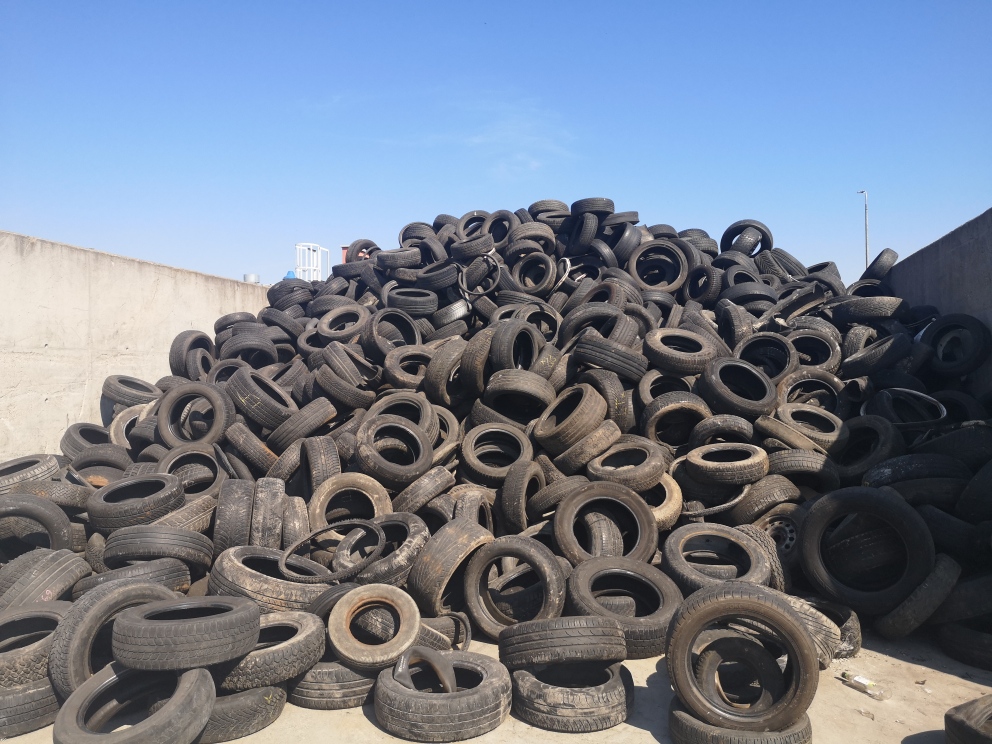 Zamawiający informuje, że opony nie będą zawierać opon specjalistycznych, od maszyn budowlanych, pełnych lub wypełnianych elastomerem, opon od wózków widłowych poza sporadycznymi, niecelowymi przypadkami.Zużyte opony będą przygotowywane przez Zamawiającego do odbioru w postaci luzu. Odbiór zużytych opon - odpadów o kodzie 16 01 03, odbywał się będzie z terenu:-  Zakładu Unieszkodliwiania Odpadów Komunalnych „Orli Staw”, Orli Staw 2, 
62 – 834 Ceków w szacowanej ilości 100 Mg oraz ze - Stacji Przeładunkowej Odpadów, ul. Dzigorzewska 4, 98-200 Sieradz, w szacunkowej ilości około 50 Mg. Zamawiający zaznacza, że ilości te są szacowane i mogą ulec zmianie. Zamawiający zaznacza, że ilości określone dla ww. lokalizacji są szacunkowe, zmiana ilości pomiędzy lokalizacjami nie wymaga podpisania aneksu do umowy.Do wykonania usługi będącej przedmiotem zamówienia Wykonawca użyje środków transportu na swój koszt. Załadunek zużytych opon leży po stronie Zamawiającego. Środki transportu, których użyje Wykonawca muszą być dostosowane do załadunku zużytych opon  za pomocą  ładowarki lub żurawia samojezdnego. Środki transportu muszą umożliwiać załadunek „z góry” Wykonawca zapewni nadzór nad czynnościami załadunkowymi oraz obowiązany jest zapewnić odpowiednie zabezpieczenie ładunku podczas transportu. Wraz z podpisaniem przez kierowcę kwitu wagowego i/lub dokumentu WZ bez uwag następuje potwierdzenie dokonania prawidłowego załadunku, w tym zgodnie z przepisami ruchu drogowego i przepisami o drogach publicznych, a w szczególności nie powodujące zagrożenia bezpieczeństwa ruchu drogowego, przekroczenia dopuszczalnej masy pojazdów lub przekroczenia dopuszczalnych nacisków osi. Po podpisaniu kwitu wagowego i/lub dokumentu WZ bez uwag Wykonawcy nie będą przysługiwały żadne roszczenia względem Zamawiającego związane z transportem odpadów. Odbiór zużytych opon odbywał się będzie od poniedziałku do piątku (z wyłączeniem dni świątecznych) Zakładu w godz. od 7:00 do 16:00, z SPO w godz. 7:00 do 14:00 lub w innych terminach i godzinach po wcześniejszym uzgodnieniu z Zamawiającym. Zamawiający poza uzgodnieniami w formie email lub faks dopuszcza w tym zakresie uzgodnienia telefoniczne.Ważenie odbieranych przez Wykonawcę zużytych opon będzie się odbywało na wagach Zamawiającego, zlokalizowanych w Zakładzie Zamawiającego oraz na terenie SPO w Sieradzu i będzie potwierdzane kwitem wagowym oraz dokumentem magazynowym WZ. Dokumenty te stanowić będą wyłączną podstawę do określenia ilości odebranych zużytych opon pomiędzy Zamawiającym a Wykonawcą.Wagi zainstalowane w Zakładzie Zamawiającego oraz w SPO posiadają aktualne Świadectwo Legalizacji i umożliwiają pomiar masy w zakresie od 400 kg – 60 000 kg, podziałka legalizacyjna 20 kg, klasa dokładności III. Wymiary pomostu wagowego:  18 x 3 [m]. Wykonawca będzie potwierdzał ilość odebranych do zagospodarowania zużytych opon, poprzez system informatyczny BDO, dostępny na stronie www.bdo.mos.gov.pl. – w przypadku awarii systemu teleinformatycznego, w którym Baza danych o produktach i opakowaniach oraz o gospodarce odpadami (BDO) jest prowadzona, zastosowanie będą miały rozwiązania i procedury określone w ustawie z  dnia 23 stycznia 2020 r. o zmianie ustawy o odpadach oraz niektórych innych ustaw (Dz.U. z 2020r. , poz. 150).Zamawiający będzie wystawiał karty przekazania odpadu zgodnie z obowiązującymi przepisami prawa, dla zużytych opon o kodzie odpadu 16 01 03, na podstawie ważeń przekazanych zużytych opon, pochodzącego z programu komputerowego obsługującego system wagowy w Zakładzie i SPO.Odbiór odpadów odbywać się będzie sukcesywnie po uzbieraniu przez Zamawiającego partii transportowej, na podstawie zgłoszenia odbioru wysłanego przez Zamawiającego do Odbiorcy. Zamawiający dopuszcza realizację zgłoszeń poprzez odpowiedni system informatyczny. Zamawiający informuje, że obecnie posiada około 80 Mg zużytych opon, należy zatem uwzględnić, że w początkowym okresie realizacji umowy Zamawiający będzie zgłaszał zwiększoną ilość zużytych opon do odbioru. Awizacja odbioru winna zawierać informacje dot. docelowej instalacji, do której trafią odpady o kodzie 16 01 03, podać nr Miejsca Prowadzenia Działalności (MPD), nazwę i dane podmiotu transportującego, nr BDO podmiotu transportującego, orientacyjną datę odbioru, nr rejestracyjny pojazdu oraz imię i nazwisko kierowcy lub ewentualnie inne dane, konieczne do prawidłowego prowadzenia ewidencji odpadów, w tym wystawiania i potwierdzania Kart Przekazania Odpadów w systemie BDO.Wykonawca może udostępnić nieodpłatnie Zamawiającemu kontenery w celu zbierania zużytych opon samochodowych w dwóch powyższych lokalizacjach w  uzgodnionej ilości. Kontenery muszą być zgodne  z normą DIN 30722, wysokość haka 1570 mm. Zamawiający zakłada, że znacznie usprawni to proces załadunku i skróci czas załadunku. Zamawiający zastrzega jednak, że nie jest to warunek udziału w postępowaniu i nie ma on wpływu na ocenę oferty oraz na wysokość wynagrodzenia Wykonawcy. Ponadto nie jest to warunek realizacji niniejszego zamówienia.OKREŚLENIE PRZEDMIOTU ZAMÓWIENIA DLA ZADANIA nr 4.Usługa zagospodarowania odpadów o kodzie 20 01 28 wraz z usługą ich odbioru 
i transportuPrzedmiotem niniejszego zamówienia jest usługa polegająca na świadczeniu usługi zagospodarowania odpadów (w procesie odzysku lub unieszkodliwienia,  zgodnie z załącznikiem nr 1 lub nr 2 do ustawy z dnia 14 grudnia 2012 r. o odpadach) w postaci  odpadów o kodzie 20 01 28 - Farby, tusze, farby drukarskie, kleje, lepiszcze i żywice inne niż wymienione w 20 01 27, w ilości szacunkowej 30 Mg przekazanych przez Zamawiającego wraz z usługą ich sukcesywnego odbioru/transportu do miejsca ich zagospodarowania, zgodnie z powszechnie obowiązującymi przepisami prawa, posiadanymi decyzjami oraz postanowieniami zawartymi w umowie. Ze względu na trudną do przewidzenia ilość odpadów, szacunkowa ilość odpadów określona w pkt 1 powyżej, może ulec zmniejszeniu. W związku z tym Zamawiający, w toku realizacji umowy, zastrzega sobie prawo ograniczenia tej ilości o maksimum 30 %. Zmniejszenie ilości odpadów w tym zakresie nie będzie rodziło żadnych roszczeń po stronie Wykonawcy w stosunku do Zamawiającego, w szczególności o zapłatę wynagrodzenia za niezrealizowaną część oraz o zapłatę odszkodowania w związku ze zmniejszeniem ilości szacunkowej. W niniejszej sytuacji nie wymaga się sporządzenia aneksu.Odpady o kodzie 20 01 28, pochodzą ze źródeł komunalnych, są to przede wszystkim odpady zbierane w Punktach Selektywnego Zbierania Odpadów Komunalnych.Odpady o kodzie 20 01 28 będą przygotowywane przez Zamawiającego do odbioru w postaci luzu pakowane w opakowania zbiorcze typu BIG-BAG.Odbiór odpadów o kodzie 20 01 28, odbywał się będzie z terenu Zakładu Unieszkodliwiania Odpadów Komunalnych „Orli Staw”, Orli Staw 2, 62 – 834 Ceków (dalej zwany ZUOK). Zamawiający dopuszcza na wniosek Wykonawcy złożony w toku realizacji umowy, częściowy załadunek odpadów ze Stacji Przeładunkowej Odpadów w Sieradzu, ul. Dzigorzewska 4, 98-200 Sieradz (dalej zwane SPO), pod warunkiem, ze Wykonawca będzie dysponował środkami transportu umożliwiającymi załadunek niewielkich ilości odpadów np. 1-2 BIG-BAGI.Do wykonania usługi będącej przedmiotem zamówienia Wykonawca użyje środków transportu na swój koszt. Załadunek odpadów leży po stronie Zamawiającego. Środki transportu, których użyje Wykonawca muszą być dostosowane do załadunku odpadów za pomocą wózka widłowego. Wykonawca zapewni nadzór nad czynnościami załadunkowymi oraz obowiązany jest zapewnić odpowiednie zabezpieczenie ładunku podczas transportu. Wraz z podpisaniem przez kierowcę kwitu wagowego i/lub dokumentu WZ bez uwag następuje potwierdzenie dokonania prawidłowego załadunku, w tym zgodnie z przepisami ruchu drogowego i przepisami o drogach publicznych, a w szczególności nie powodujące zagrożenia bezpieczeństwa ruchu drogowego, przekroczenia dopuszczalnej masy pojazdów lub przekroczenia dopuszczalnych nacisków osi. Po podpisaniu kwitu wagowego i/lub dokumentu WZ bez uwag Wykonawcy nie będą przysługiwały żadne roszczenia względem Zamawiającego związane z transportem odpadów. Odbiór odpadów odbywał się będzie w dni robocze z Zakładu w godz. od 7:00 do 16:00,  a z SPO w godzinach 8.00-14.00 lub w innych terminach i godzinach po wcześniejszym uzgodnieniu z Zamawiającym. Zamawiający poza uzgodnieniami w formie email lub faks dopuszcza w tym zakresie uzgodnienia telefoniczne. Zamawiający wymaga każdorazowo przed odbiorem (lub dla określonych okresów czasu) podania co najmniej następujących danych: data załadunku, dane podmiotu faktycznie transportującego, który zostanie wpisany do KPO/KPOK: NAZWA, NIP, REGON, NUMER BDO;numer rejestracyjny auta,Imię i nazwisko kierowcy,miejsce przeznaczenia odpadów (Nazwa i adres instalacji) i/lub nr Miejsca Prowadzenia Działalności (MPD)lub inne dane, konieczne do prawidłowego prowadzenia ewidencji odpadów, w tym wystawienia i potwierdzenia Kart Przekazania Odpadów/Kart Przekazania Odpadów Komunalnych w systemie BDO.Ważenie odbieranych przez Wykonawcę odpadów będzie się odbywało na wagach Zamawiającego, zlokalizowanych w ZUOK i SPO i będzie potwierdzane kwitem wagowym i/lub dokumentem magazynowym WZ. Dokumenty te stanowić będą wyłączną podstawę do określenia ilości odebranych odpadów pomiędzy Zamawiającym a Wykonawcą.Wagi zainstalowane w Zakładzie Zamawiającego posiadają aktualne Świadectwo Legalizacji i umożliwiają pomiar masy w zakresie od  – , podziałka legalizacyjna , klasa dokładności III. Wymiary pomostu wagowego:  18 x 3 [m]. Wykonawca posiada również inne wagi umożliwiające pomiar do 300 kg, które mogą być wykorzystywane do pomiaru częściowej masy w celu określenia zbiorczej masy całego załadunku.Wykonawca będzie potwierdzał ilość odebranych do zagospodarowania odpadów o kodzie 20 01 28, poprzez system informatyczny BDO, dostępny na stronie www.bdo.mos.gov.pl. – w przypadku awarii systemu teleinformatycznego, w którym Baza danych o produktach i opakowaniach oraz o gospodarce odpadami (BDO) jest prowadzona, zastosowanie będą miały rozwiązania i procedury określone w ustawie z  dnia 23 stycznia 2020 r. o zmianie ustawy o odpadach oraz niektórych innych ustaw (Dz.U. z 2020r. , poz. 150).Zamawiający będzie wystawiał Karty Przekazania Odpadu/Karty Przekazania Odpadów Komunalnych, dla odpadów o kodzie 20 01 28, na podstawie ważeń przekazywanych odpadów, udokumentowanych kwitem wagowym pochodzącym z programu komputerowego obsługującego system wagowy w ZUOK i SPO. Karty przekazania odpadu wystawiane będą zgodnie z obowiązującymi przepisami.Odbiór przez Wykonawcę odpadów o kodzie 20 01 28 odbywać się będzie sukcesywnie na podstawie zgłoszenia odbioru wysłanego przez Zamawiającego do Odbiorcy, o którym mowa w § 6 ust. 2 wzoru umowy – III części SIWZ. Zamawiający dopuszcza realizację zgłoszeń poprzez odpowiedni system informatyczny. Zamawiający będzie dokładał starań aby w pełni wykorzystać ładowność środków transportu odpadów, którymi dysponuje Wykonawca. Wyjątkiem może być ostatni załadunek realizowany z ZUOK i SPO w ramach niniejszego zamówienia.OKREŚLENIE PRZEDMIOTU ZAMÓWIENIA DLA ZADANIA nr 5.Usługa zagospodarowania odpadów o kodzie 20 01 32 wraz z usługą ich odbioru 
i transportuPrzedmiotem niniejszego zamówienia jest usługa polegająca na świadczeniu usługi zagospodarowania odpadów (w procesie odzysku lub unieszkodliwienia,  zgodnie z załącznikiem nr 1 lub nr 2 do ustawy z dnia 14 grudnia 2012 r. o odpadach) w postaci  odpadów o kodzie 20 01 32 - Leki inne niż wymienione w 20 01 31, w ilości szacunkowej 6 Mg przekazanych przez Zamawiającego wraz z usługą ich sukcesywnego odbioru/transportu do miejsca ich zagospodarowania, zgodnie z powszechnie obowiązującymi przepisami prawa, posiadanymi decyzjami oraz postanowieniami zawartymi w umowie. Ze względu na trudną do przewidzenia ilość odpadów, szacunkowa ilość odpadów określona w pkt 1 powyżej, może ulec zmniejszeniu. W związku z tym Zamawiający, w toku realizacji umowy, zastrzega sobie prawo ograniczenia tej ilości o maksimum 30 %. Zmniejszenie ilości odpadów w tym zakresie nie będzie rodziło żadnych roszczeń po stronie Wykonawcy w stosunku do Zamawiającego, w szczególności o zapłatę wynagrodzenia za niezrealizowaną część oraz o zapłatę odszkodowania w związku ze zmniejszeniem ilości szacunkowej. W niniejszej sytuacji nie wymaga się sporządzenia aneksu.Odpady o kodzie 20 01 32, pochodzą ze źródeł komunalnych, są to przede wszystkim odpady zbierane w aptekach oraz Punktach Selektywnego Zbierania Odpadów Komunalnych.Odpady o kodzie 20 01 32 będą przygotowywane przez Zamawiającego do odbioru w postaci luzu pakowane w opakowania zbiorcze typu BIG-BAG..Odbiór odpadów o kodzie 20 01 32, odbywał się będzie z terenu Zakładu Unieszkodliwiania Odpadów Komunalnych „Orli Staw”, Orli Staw 2, 62 – 834 Ceków (dalej zwany ZUOK). Do wykonania usługi będącej przedmiotem zamówienia Wykonawca użyje środków transportu na swój koszt. Załadunek odpadów leży po stronie Zamawiającego. Środki transportu, których użyje Wykonawca muszą być dostosowane do załadunku odpadów za pomocą wózka widłowego. Wykonawca zapewni nadzór nad czynnościami załadunkowymi oraz obowiązany jest zapewnić odpowiednie zabezpieczenie ładunku podczas transportu. Wraz z podpisaniem przez kierowcę kwitu wagowego i/lub dokumentu WZ bez uwag następuje potwierdzenie dokonania prawidłowego załadunku, w tym zgodnie z przepisami ruchu drogowego i przepisami o drogach publicznych, a w szczególności nie powodujące zagrożenia bezpieczeństwa ruchu drogowego, przekroczenia dopuszczalnej masy pojazdów lub przekroczenia dopuszczalnych nacisków osi. Po podpisaniu kwitu wagowego i/lub dokumentu WZ bez uwag Wykonawcy nie będą przysługiwały żadne roszczenia względem Zamawiającego związane z transportem odpadów. Odbiór odpadów odbywał się będzie w dni robocze z Zakładu w godz. od 7:00 do 16:00,  lub w innych terminach i godzinach po wcześniejszym uzgodnieniu z Zamawiającym. Zamawiający poza uzgodnieniami w formie email lub faks dopuszcza w tym zakresie uzgodnienia telefoniczne. Zamawiający wymaga każdorazowo przed odbiorem (lub dla określonych okresów czasu) podania co najmniej następujących danych: data załadunku, dane podmiotu faktycznie transportującego, który zostanie wpisany do KPO/KPOK: NAZWA, NIP, REGON, NUMER BDO;numer rejestracyjny auta,Imię i nazwisko kierowcy,miejsce przeznaczenia odpadów (Nazwa i adres instalacji) i/lub nr Miejsca Prowadzenia Działalności (MPD)lub inne dane, konieczne do prawidłowego prowadzenia ewidencji odpadów, w tym wystawienia i potwierdzenia Kart Przekazania Odpadów/Kart Przekazania Odpadów Komunalnych w systemie BDO.Ważenie odbieranych przez Wykonawcę odpadów będzie się odbywało na wagach Zamawiającego, zlokalizowanych w ZUOK i będzie potwierdzane kwitem wagowym i/lub dokumentem magazynowym WZ. Dokumenty te stanowić będą wyłączną podstawę do określenia ilości odebranych odpadów pomiędzy Zamawiającym a Wykonawcą.Wagi zainstalowane w Zakładzie Zamawiającego posiadają aktualne Świadectwo Legalizacji i umożliwiają pomiar masy w zakresie od  – , podziałka legalizacyjna , klasa dokładności III. Wymiary pomostu wagowego:  18 x 3 [m]. Wykonawca posiada również inne wagi umożliwiające pomiar do 300 kg, które mogą być wykorzystywane do pomiaru częściowej masy w celu określenia zbiorczej masy całego załadunku.Wykonawca będzie potwierdzał ilość odebranych do zagospodarowania odpadów o kodzie 20 01 32, poprzez system informatyczny BDO, dostępny na stronie www.bdo.mos.gov.pl. – w przypadku awarii systemu teleinformatycznego, w którym Baza danych o produktach i opakowaniach oraz o gospodarce odpadami (BDO) jest prowadzona, zastosowanie będą miały rozwiązania i procedury określone w ustawie z  dnia 23 stycznia 2020 r. o zmianie ustawy o odpadach oraz niektórych innych ustaw (Dz.U. z 2020r. , poz. 150).Zamawiający będzie wystawiał Karty Przekazania Odpadu/Karty Przekazania Odpadów Komunalnych, dla odpadów o kodzie 20 01 32, na podstawie ważeń przekazywanych odpadów, udokumentowanych kwitem wagowym pochodzącym z programu komputerowego obsługującego system wagowy w ZUOK i SPO. Karty przekazania odpadu wystawiane będą zgodnie z obowiązującymi przepisami.Odbiór przez Wykonawcę odpadów o kodzie 20 01 28 odbywać się będzie sukcesywnie na podstawie zgłoszenia odbioru wysłanego przez Zamawiającego do Odbiorcy, o którym mowa w § 6 ust. 2 wzoru umowy – III części SIWZ. Zamawiający dopuszcza realizację zgłoszeń poprzez odpowiedni system informatyczny. Zamawiający będzie dokładał starań aby w pełni wykorzystać ładowność środków transportu odpadów, którymi dysponuje Wykonawca. Wyjątkiem może być ostatni załadunek realizowany z ZUOK i SPO w ramach niniejszego zamówienia.